Logo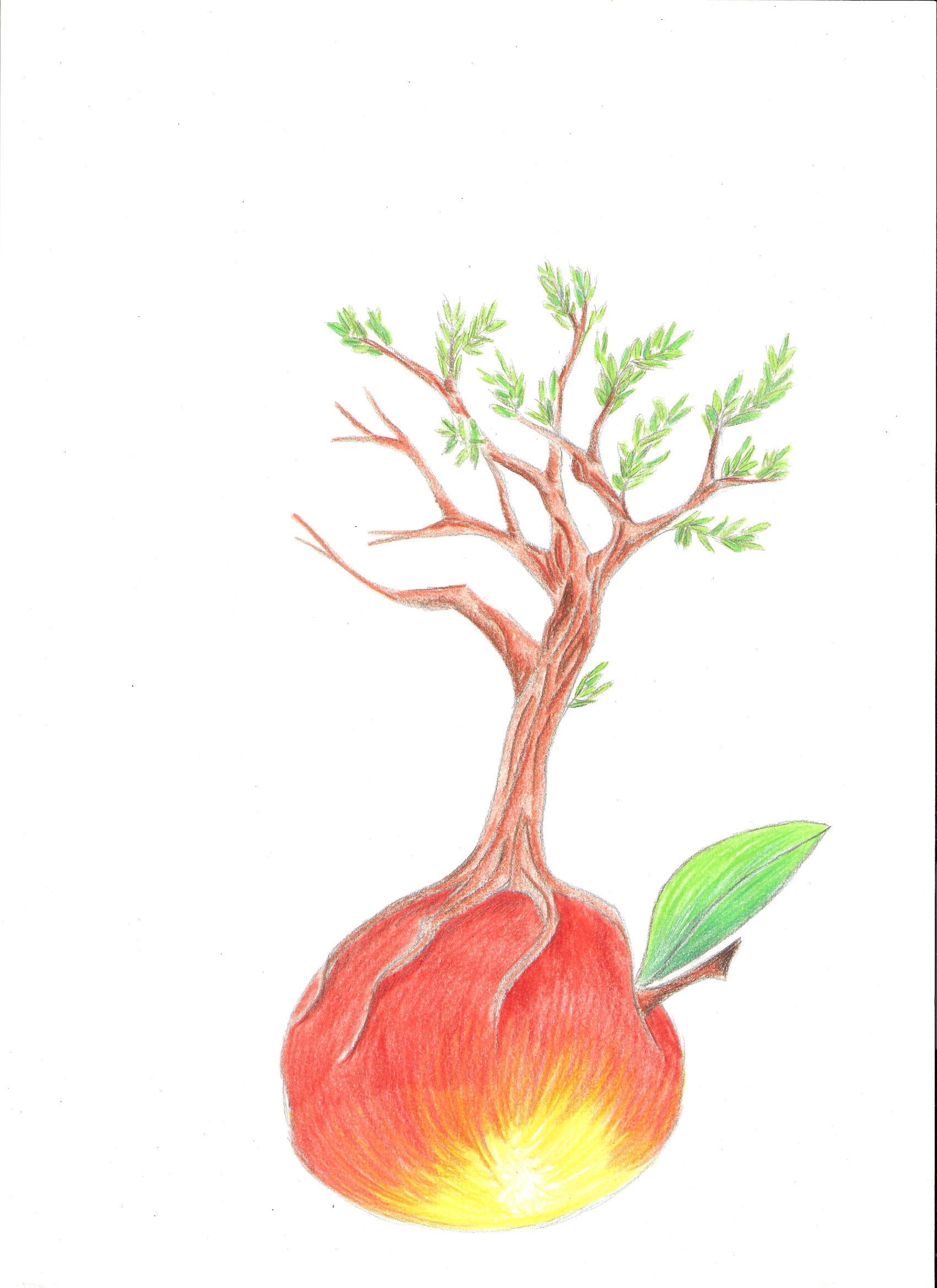 